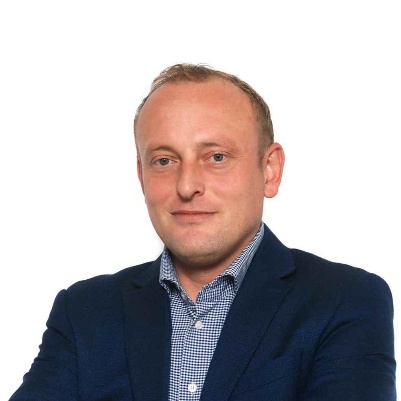 Prof. Asst. Dr. Florent Azemi has a great experience in the field of criminal and legal science, such as criminal policy, intelligence, security, criminalistics and cyber crimes. He also has a great experience in leadership, management and consulting in non-governmental organizations as well as local and governmental institutions. He has been working as a lecturer for the last six years. Currently, he is engaged full-time as a lecturer teaching a series of subjects in the field of criminal law at the Faculty of Law at UBT College.Some of the selected professional points of Professor Azemi are presented below:– Advisor to the Mayor of Mitrovica Municipality;- Providing advice to the advisory committee for youth culture and sports in the Municipality of Mitrovica;- Advisor to the Minister for Economic Development;MEMBERSHIP IN ORGANIZATIONSFormer member of the Northern Council and its chairman.Member of one of the earliest forensic organizations in the world with headquarters in Chicago, USA "International Association for Identification".Publications:Scientific journals: Title of workJournal’s nameYear / Volume / PagesOrganized Crime – MonographyCataloging in Publication – (CIP)National Library of Kosovo "Pjeter Bogdani"343.3/.7Pristina: Shkronjat, 2023. – 199 p.; 24 cmISBN 978-9951-9140-7-9Teach Learn the Role of Social Media in the Spread of Extreme Terrorism in Kosovo the Legal and Criminal View of These Crimes Human Research in Rehabilitation,ISSN 2232-996X / ISSN 2232-9935T (2023) Page 208 -2015https://human.ba/wpdm-package/full-text-262/?ind=1694425467477&filename=1694425467wpdm_Article-3.pdf&wpdmdl=2011&refresh=64fef322a46d01694429986Comparative Aspect of the State of Terrorism in the Period of the Covid-19 Pandemic at the Global Level and in KosovoD 4344 Page,408 - 413https://www.kriminalistik.de/86627.htm#Artikel4Kriminalistik, ISSN:0023-4699 (7/2023) D 4344 Page,408 - 413https://www.kriminalistik.de/86627.htm#Artikel4Crime Scene in Cybercrime Criminal Offenses: Evidence Management and ProcessingAcademic Journal of Interdisciplinary StudiesE-ISSN 2281-4612 ISSN 2281-3993 vol 12 No2 ( 3/2023)https://www.richtmann.org/journal/index.php/ajis/article/view/13243Importance Of Special Investigation Measures For Uncovering, Investigating And Solving Criminal Offences: Key Factors To The Quality Of A SafetyQUALITY Access to SuccessISSN:1582-2559 (2023) Page, 48 - 55https://admin.calitatea.ro/assets/Documents/Archive/PDF/20231001_e1ee24d2-534f-485e-aa40-b26ede1160ec.pdf(2023) Page, 48 - 55https://admin.calitatea.ro/assets/Documents/Archive/PDF/20231001_e1ee24d2-534f-485e-aa40-b26ede1160ec.pdfThe Risk of Biological Weapons in KosovoFourth scientific conference (online) of law faculty Master &PhdConference with internal character“The reformation of the legal system-a necessity for the membership of the Western Balkan states in the European Union.  Fourth scientific conference (online) of law faculty Master &PhdConference with internal character, SEEU. 23 May 2020, Tetovo (online) Page 94-99  https://drive.google.com/file/d/1ByL8DT-GUZzvbkHmFxd-AcHxPzKDTXP0/viewThe signifance of the presence and the role of the Serbian intelligence service in northern KosovoAcademic Journal of Business, Administration, Law and Social Sciences E-ISSN 2410-8693 / ISSN 2410-8693Page, 149-158https://iipccl.org/wp-content/uploads/2021/08/1-7.pdfISSN 2410-8693 (online), vol. 6, No 1, March 2020, Graz, Austria.Political Intelligence Service”, page, 161 -169 Academic Journal of Business, Administration, Law and Social Sciences ISSN 2520 -0429 / 2519-1284Vol. 1, - January 2020  ISSN 2519-1284 Graz, Austria page, 161-170https://iipccl.org/wp-content/uploads/2020/01/1-6.pdfSummary (abstracts) from Scientific international and national conferencesSummary (abstracts) from Scientific international and national conferencesSummary (abstracts) from Scientific international and national conferencesTitle of workJournal’s nameYear / Volume / PagesSome characteristics of crime scene investigation in homicide cases12TH UBT ANNUAL INTERNATIONAL CONFERENCEKosovoInternational Conference on Law,Attented and presented/ Date: October 28, 2023 The Risk of Biological Weapons in Kosovo”,  Fourth scientific conference (online) of Law. Tetovo, 23 May 2020 (attending and preseting)The reformation of the legal system-a necessity for the membership of the Western Balkan states in the European Union.Tetovo, 23 May 2020 (attending and preseting)Serbian intelligence service and the presence in northern Mitrovica.SEEU, Tetovo, Published in the workbook of the SEEU, page.80-91 Aprill, 2017Organisational structure and  role of the Serbian intelligence  in Northern MitrovicaUniversity of  Peja “HAXHI ZEKA” –Facultyof law and arts in collaboration with University of Shkodra  "LUIGJ GURAKUQI"  and University of Tetova3 rd International Conference on law and arts,  Attended and presented. 12 november 2021, Peja, Kosova.Security ChallengesKosovo Academy for Public Safety.Security Challenges in Kosovo”  Participated in the first international scientific conference, 29.05.2017. Vushtrri.Other PublicationsOther PublicationsOther PublicationsTitle of workJournal’s nameYear / Volume / PagesTrends of terrorism in the world and in KosovoHuman rights, crime and the economy at the time of the covid pandemic University of Mitrovica ”Isa Boletini” - Faculty of Law. Scientific Conference (online). Attended and presented on “19. 20./12.2021, Mitrovica.The role of Serbian intelligence service in northern Kosovo UBT 11th – International conference on business and technology and innovation 2022.29-30 october 2022, Kosova.Attented and presented.